〇〇年〇月〇〇日〇〇自治会の皆様へ〇〇自治会会長　〇〇 〇〇〇〇自治会夏祭りのお知らせ皆様におかれましては、日ごろから、自治会活動にご協力・ご参加をいただき、誠にありがとうございます。さて、今年も、恒例の〇〇自治会夏祭りを開催いたします。この暑さを踊りで吹き飛ばし、楽しくにぎやかに、夏の夕べを過ごしましょう。会場には、食べ物、飲み物などの出店や、ゲームコーナーもあります。ご家族、ご近所の皆様で連れ立って、ふるってご参加ください！　　　●日時　　〇月〇日（〇曜日）午後〇時～〇時　　　　　　※雨天の場合は〇月〇日（〇曜日）午後〇時～〇時に延期します。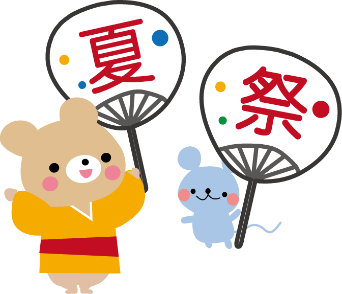 　　　●場所　　〇〇公園（〇〇公民館の向かい側）　　　●プログラム　　〇〇：〇〇～　盆踊り　　　　　　　　　　　〇〇：〇〇～　太鼓演奏　　　　　　　　　　　〇〇：〇〇～　演芸発表　　　　　　　　　　　〇〇：〇〇～　お楽しみ抽選会（豪華景品？が当たるかも？！）　　　　会場には・・・　　　　　焼き鳥、カレー、お好み焼き、焼きそば、から揚げほかの出店が登場！　　　　　もちろん、大人の方にはビールも！！　　　　　子どもゲームコーナー、フリーマーケットコーナーもあります！！！問い合わせ／〇〇自治会夏祭り実行委員会　　　　　　〇〇（電話〇〇〇－〇〇〇〇）